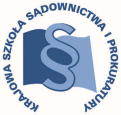 KRAJOWA SZKOŁA SĄDOWNICTWA I PROKURATURYKraków, dnia 10 czerwca 2020 roku.OAS-II.420.36.2019 Dot. praktyk aplikantów dziewiątego rocznika aplikacji sędziowskiej po XXIV zjeździeDopatronów praktykoraz patronów koordynatorówaplikantów aplikacji sędziowskiejW oparciu o § 2 zarządzenia Dyrektora Krajowej Szkoły Sądownictwa i Prokuratury w Krakowie Nr 132/2019 z dnia 15 marca 2019 roku w sprawie szczegółowych zasad odbywania praktyk przez aplikantów aplikacji sędziowskiej i prokuratorskiej uprzejmie przedstawiam szczegółowy zakres tematyczny, który winien być przedmiotem praktyk aplikantów dziewiątego rocznika aplikacji sędziowskiej odbywanych w terminie od 13 lipca do 31 lipca 2020 r., po XXIV zjeździe aplikacji sędziowskiej, który odbył się w dniach od 30 marca do 3 kwietnia 2020 r. Założeniem praktyki, co do zasady, jest zaznajomienie aplikantów z czynnościami i metodyką pracy sędziego oraz doskonalenie umiejętności wykorzystania wiedzy teoretycznej i znajomości orzecznictwa przy sporządzaniu projektów orzeczeń, zarządzeń i pism procesowych, a także poprzez uczestniczenie w czynnościach podejmowanych przez patrona praktyki. Praktyka winna utrwalać wiedzę zdobytą przez aplikanta podczas bezpośrednio poprzedzających ją zajęć seminaryjnych w ramach zjazdu. Zgodnie z programem aplikacji sędziowskiej realizowanym przez aplikantów dziewiątego rocznika tej aplikacji, przedmiotem XXIV zjazdu jest prawo rzeczowe oraz postępowanie cywilne - nieprocesowe. Po zakończeniu zjazdu aplikanci mają odbyć trwającą 3 tygodnie praktykę w sądzie rejonowym w wydziale cywilnym nieprocesowym, a jeżeli w danym sądzie nie ma wyodrębnionego wydziału nieprocesowego, praktyka odbywa się w sądzie rejonowym – w wydziale cywilnym, ze zwróceniem uwagi sędziemu patronowi, że przedmiotem praktyki powinny być przede wszystkim sprawy nieprocesowe.W zakresie spraw będących przedmiotem zjazdu patron praktyki oraz patron koordynator powinni przy pracy z aplikantami podczas praktyki poświęcić szczególną uwagę następującym zagadnieniom z zakresu prawa materialnego:zasiedzenie własności nieruchomości: przesłanki zasiedzenia, zasiedzenie ułamkowego udziału w nieruchomości a zasiedzenie części nieruchomości, nabycie w drodze zasiedzenia własności nieruchomości przez małżonków, zasiedzenie nieruchomości, która w okresie biegu zasiedzenia stanowiła własność Skarbu Państwa oraz materialnoprawne skutki komunalizacji takiej nieruchomości w okresie biegu zasiedzenia, stosowanie w sprawach o zasiedzenie przepisów obowiązujących w różnych częściach kraju przed unifikacją prawa rzeczowego (BGB, ABGB, Kodeks Napoleona), przepisów dekretu z dnia 11 października 1946 r. - Prawo rzeczowe oraz przepisów intertemporalnych; zasiedzenie prawa użytkowania wieczystego nieruchomości;uwłaszczenie na podstawie ustawy z dnia 27 października 1971 r. o uregulowaniu własności gospodarstw rolnych;rozgraniczenie nieruchomości;współwłasność: uprawnienia i obowiązki współwłaścicieli, podział quoad usum,zarząd rzeczą wspólną, rozróżnienie czynności zwykłego zarządu i czynności przekraczających zakres zwykłego zarządu,wyznaczenie zarządcy przez sąd (art. 203 k.c.);służebności i inne ograniczone prawa rzeczowe, w tym w szczególności służebność drogi koniecznej i służebność przesyłu, zasiedzenie służebności,Nadto patron praktyki oraz patron koordynator powinni zapewnić, aby w toku praktyki aplikanci zapoznali się z istotą postępowania nieprocesowego, a przede wszystkim z odrębnościami tego postępowania w stosunku do procesu. Koniecznym jest zatem zaznajomienie aplikantów ze specyfiką postępowania nieprocesowego na przykładach najczęściej spotykanych spraw z zakresu prawa rzeczowego. Wśród zagadnień z tego zakresu należy zwrócić uwagę zwłaszcza na następujące kwestie:wymogi formalne wniosku o wszczęcie postępowania nieprocesowego;właściwość miejscowa sądu; uczestnicy postępowania nieprocesowego, pojęcie „zainteresowanego” (art. 510 § 1 k.p.c.);czynności sądu podejmowane z urzędu (np. wezwanie zainteresowanego do udziału w sprawie, a w razie potrzeby ustanowienie dla niego kuratora – art. 510 § 2 k.p.c.);możliwość wezwania zainteresowanych do udziału w sprawie przez ogłoszenie; rozprawa a posiedzenie jawne niebędące rozprawą, możliwość oddalenia wniosku na posiedzeniu niejawnym (art. 514 § 2 k.p.c.);rodzaje orzeczeń co do istoty sprawy, postanowienie wstępne, postanowienie częściowe,  postanowienie uzupełniające;koszty postępowania nieprocesowego;wznowienie postępowania nieprocesowego.Szczególną uwagę należy poświęcić zagadnieniom procesowych i technicznych aspektów postępowania dowodowego, z uwzględnieniem sposobu redagowania postanowień dowodowych dopuszczających dowód z opinii biegłych różnych specjalności w sprawach z zakresu prawa rzeczowego oraz redagowania orzeczeń w sprawach, w których integralną część orzeczenia stanowią opinie biegłych. Należy też omówić zagadnienia związane z przeprowadzeniem dowodu z oględzin nieruchomości (np. w sprawach o ustanowienie drogi koniecznej, o rozgraniczenie), ze sporządzeniem protokołu z tej czynności wraz z załącznikiem graficznym (ewentualnie także dokumentacją fotograficzną). Celowym jest także zaznajomienie aplikantów z odczytywaniem map geodezyjnych, map sytuacyjno-wysokościowych oraz analizą odpisów z ksiąg wieczystych lub zbioru dokumentów.  Przy pracy z aplikantami należy zwrócić uwagę na wszelkie techniczne aspekty przesłuchania świadków na gruncie, przy czym pożądanym byłoby, aby w trakcie praktyki aplikanci mogli uczestniczyć w czynnościach na gruncie, jeżeli byłyby one planowane w wydziale sądu, w którym ma miejsce praktyka.Zaleca się, aby aplikanci w trakcie praktyki zapoznawali się z konkretnymi sprawami z zakresu prawa rzeczowego, rozpoznawanymi w postępowaniu nieprocesowym oraz aby powierzano im jak największą liczbę czynności, które pomogą utrwalić im w praktyce zdobytą podczas zajęć seminaryjnych wiedzę teoretyczną. Szczególny jednak nacisk należy położyć na to, aby podczas praktyki aplikanci opanowali w możliwie najwyższym stopniu umiejętność samodzielnego opracowywania projektów orzeczeń kończących postępowanie w tego rodzaju sprawach, wraz z uzasadnieniem.Kierownik Działu Dydaktycznego OAS         dr Agnieszka Pilch       sędzia